Муниципальное автономное дошкольное образовательное учреждение детский сад №22623509, Свердловская область, Богдановичский район, село Бараба, улица Молодежная 8ателефон 8(343)36317, e-mail: mkdou22@uobgd.ru; сайт: b22.tvoysadik.ru ПРОЕКТ «Играем с блоками Дьенеша»для детей старшей группы (5-6 лет)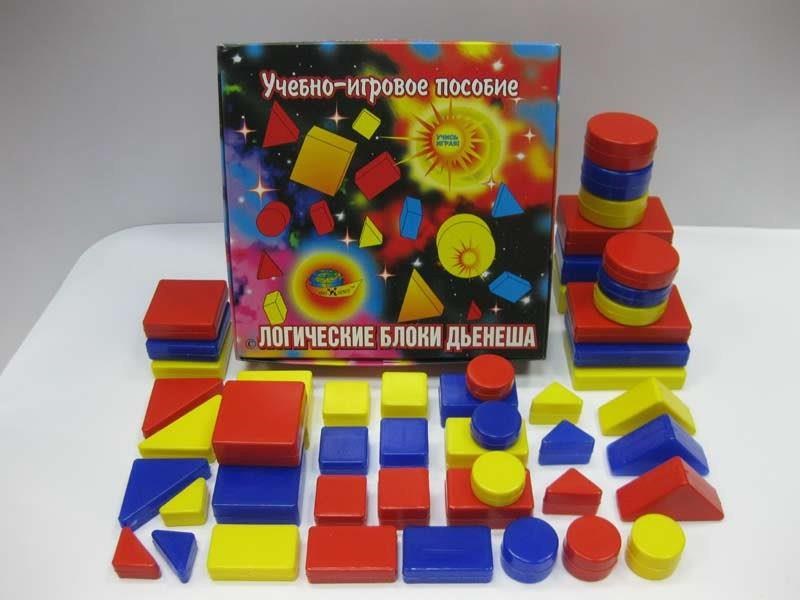 Исполнитель:Индерейкина Т.В.,воспитатель 1 ККСтарший воспитатель:Заруба К.А.Бараба, 2024Подготовительный этапОсновной этапЗаключительный этапЗанятие с использованием блоков Дьенеша «Дружно выполним задания Кроша»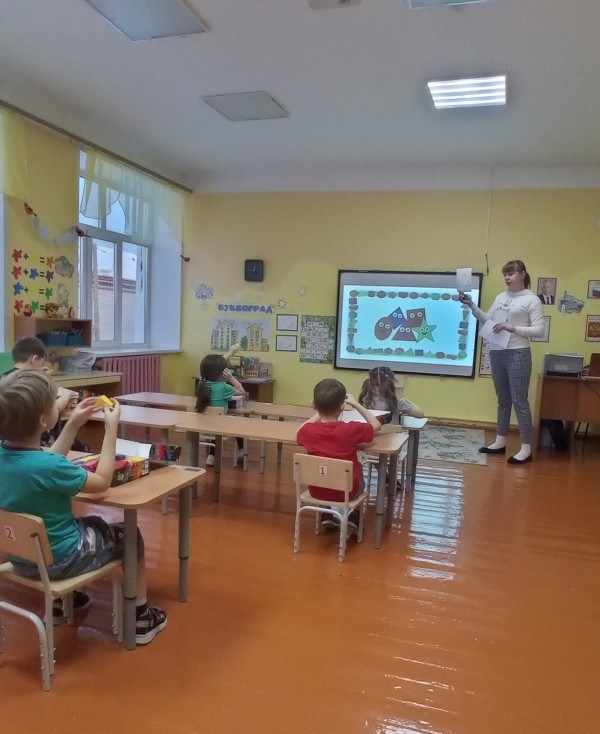 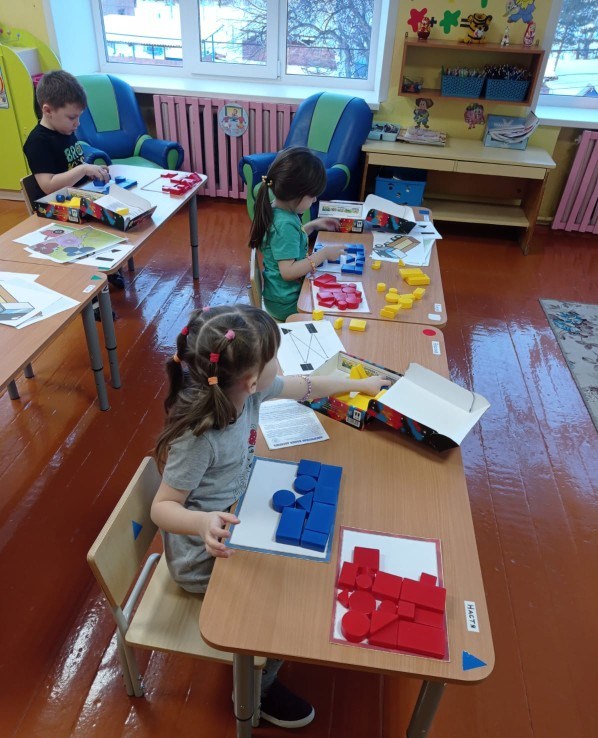 Свободная игровая деятельность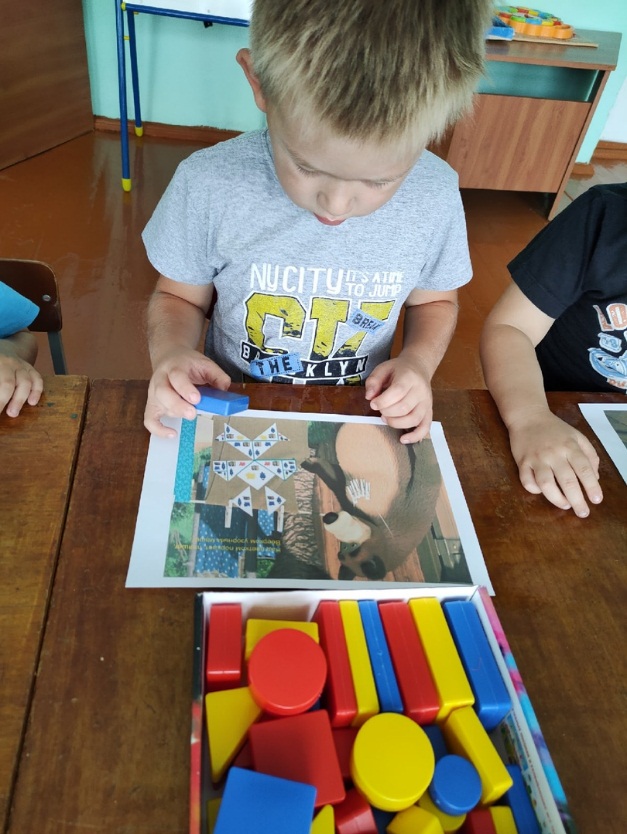 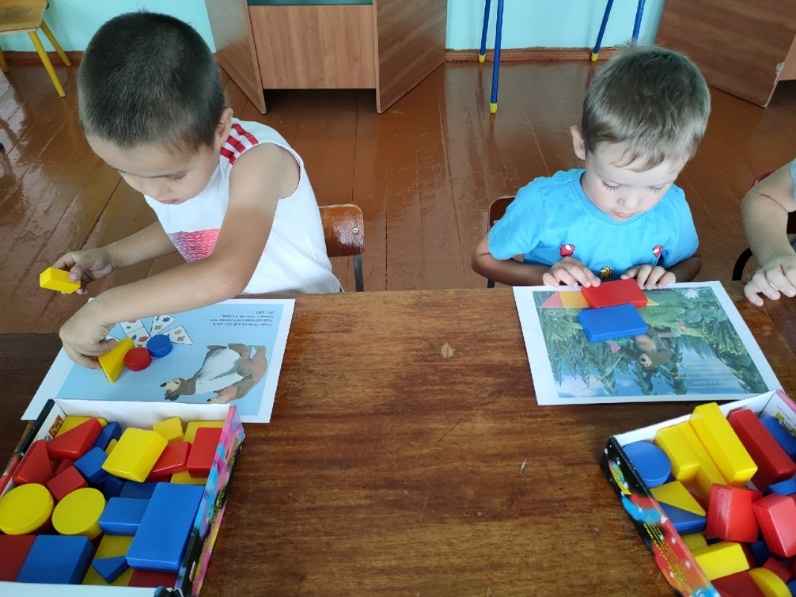 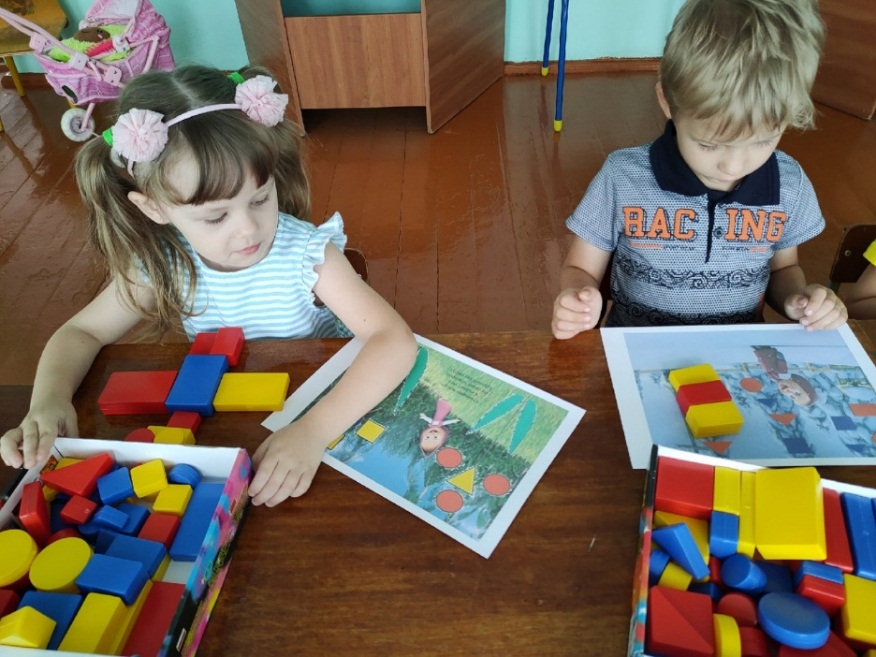 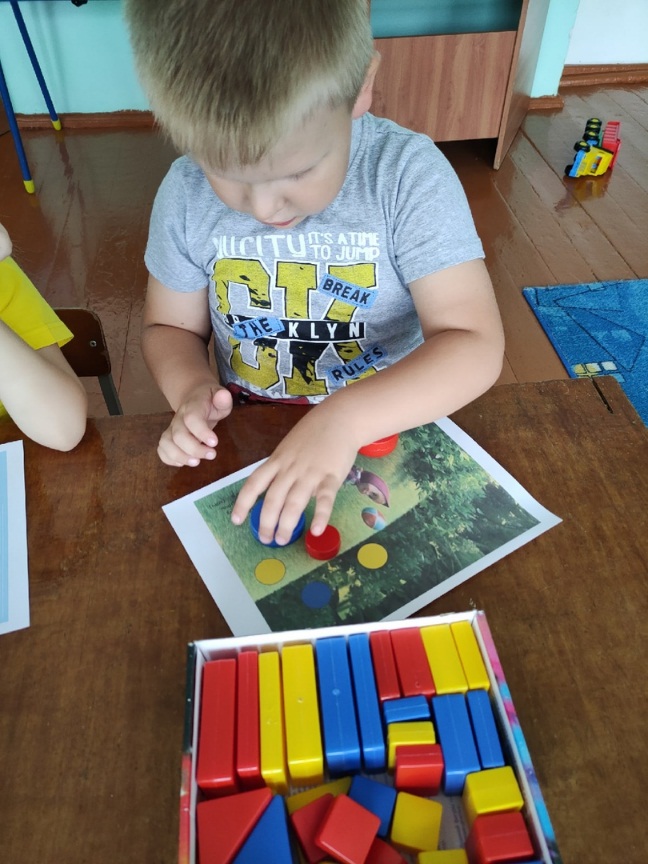 Мастер класс для педагогов «Использование логических блоков Дьенеша в работе старшего дошкольного возраста»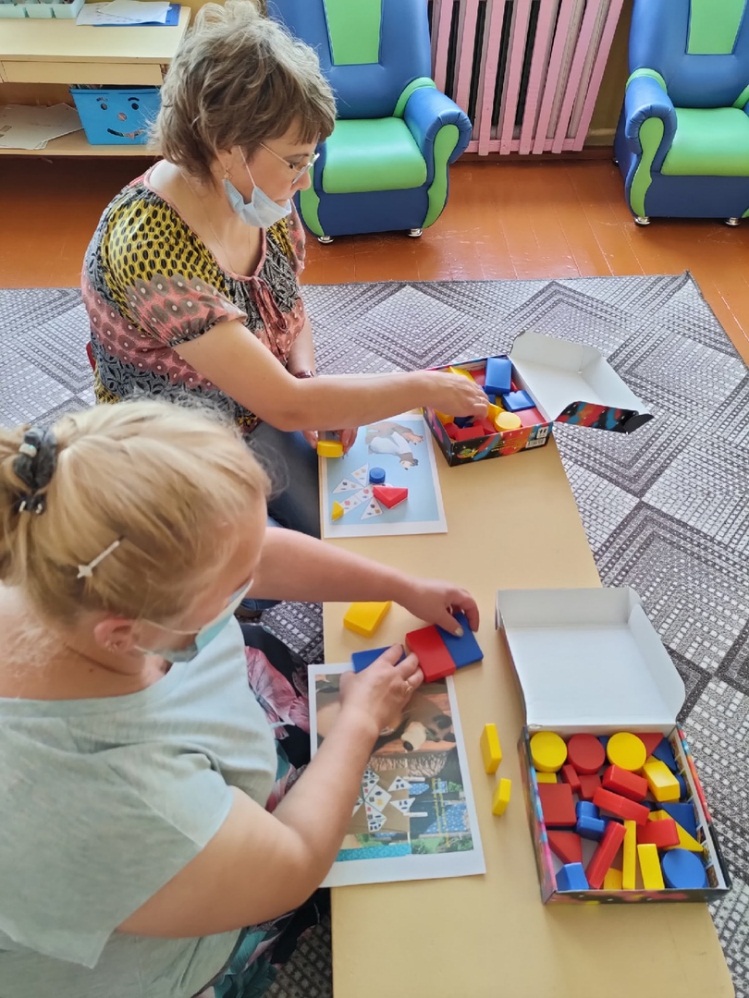 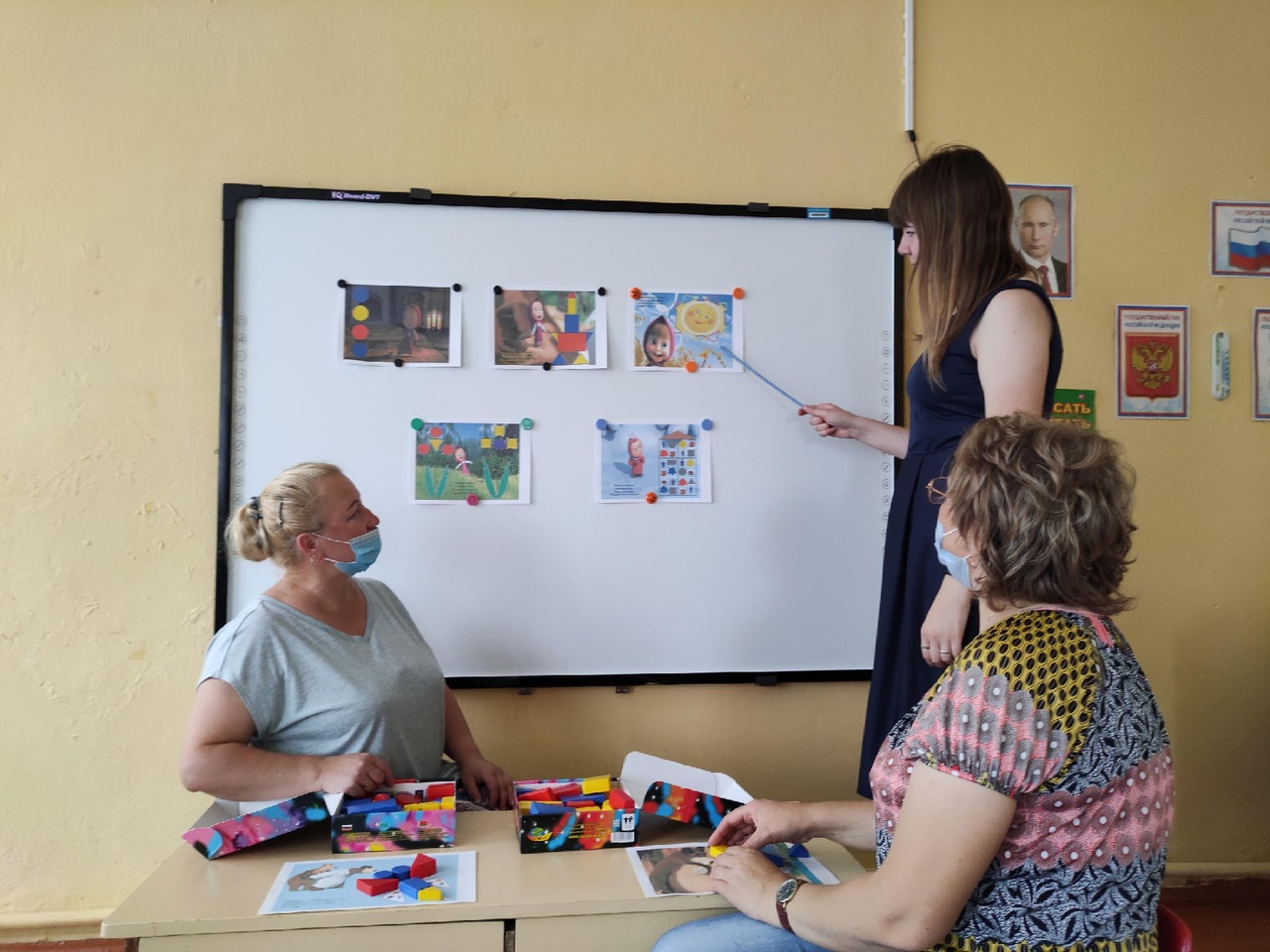 Наименование проекта«Играем с блоками Дьенеша»Актуальность проектаЗолтан Дьенеш -безусловно выдающая фигура в детском образовании. Это венгерский психолог, теоретик и практик так называемой «новой математики». Суть этого подхода заключается в том, что математические знания дети получают, не решая многочисленные примеры в тетрадках и читая скучные учебники, а играя. Самое известное его пособие Блоки Дьенеша, которые специально разработаны для подготовки мышления детей к усвоению математики. Игры с блоками доступны, на наглядной основе знакомят детей с формой, цветом, размером и толщиной объектов, с математическими представлениями и начальными знаниями по информатике. Развивают у детей мыслительные операции (анализ, сравнение, классификация, обобщение), логическое мышление, творческие способности и познавательные процессы (восприятие, память, внимание и воображение). Играя с блоками Дьенеша, ребенок выполняет разнообразные предметные действия (разбиение, выкладывание по определенным правилам, перестроение и др.). Блоки Дьенеша предназначены для детей от трех лет. Игры с блоками Дьенеша способствуют развитию речи: малыш вынужден строить высказывания с союзами «и», «или», частицей «не» и др.Участники проектавоспитатели группы, дети старшей группы, родителиПроблемный вопроскак повысить познавательный интерес дошкольников к ФЭМП?Проблема проектаДети плохо справляются с простейшими логическими задачами, не могут выделить признаки предметов, объяснять сходства и различия объектов, вызывают трудности ориентировка в пространстве, не умеют комментировать свои действия. Цель проектаразвитие у детей познавательной активности и интеллектуально-творческих способностей через совместную познавательно- исследовательскую, игровую деятельность, посредством совместного изготовления с родителями альбома «Блоки Дьенеша в русских народных сказках».Задачи проектаЗадачи для детей: Совместно с родителями и педагогом принимать участие в оформлении альбома «Блоки Дьенеша в русских народных сказках».Принимать активное участие в реализации проектной деятельности, посредством участия в дидактических играх, драматизации сказок и НОД, организуемых педагогом.Задачи проектаЗадачи для родителей:Обогащать детско-родительские отношения опытом совместной творческой деятельности;Принять участие в практикуме «Стимулирование познавательных интересов детей посредством заданий с блоками Дьенеша»;Создание и оформление альбома «Блоки Дьенеша в русских народных сказках»;Помощь педагогу в оформлении фотоальбома «Играем и развиваемся с блоками Дьенеша».Задачи проектаЗадачи для педагогов:Создать условия для реализации данного проекта;Обеспечить группу необходимым оборудованием;Провести с родителями практикум «Стимулирование познавательных интересов детей посредством заданий с блоками Дьенеша»;Продолжать формировать у детей элементарные математические представления, посредством НОД и различных видов деятельности с использованием блоков Дьенеша;Создание и оформление альбома «Блоки Дьенеша в русских народных сказках»;Оформление фотоальбома «Играем и развиваемся с блоками Дьенеша».Сроки реализации Краткосрочный (месяц)Вид проекта краткосрочный, информационный, познавательный;Продукт проектаФотоальбом «Играем и развиваемся с блоками Дьенеша»;Альбом «Блоки Дьенеша в русских народных сказках»;Особенности проектаВ данном проекте воспитатель играет ключевую роль организатора и модератора всей деятельности. Самое важное привлечь к работе всех субъектов взаимодействия, и показать результат этой работы.Ресурсы проекта (материальные, технические, информационные, человеческие)Материально-технические:Набор логических блоков Дьенеша;Информационные:Методическая литература;Интернет-ресурсы.Практическая значимость Игры с блоками Дьенеша дают возможность детям овладеть мыслительными операциями и действиями, важными как в плане предматематической подготовки, так и с точки зрения общего интеллектуального развития.РискиНежелание некоторых родителей идти навстречу детскому саду в реализации проекта;Незаинтересованность детей в проектной деятельности;Нехватка времени на оформление альбома и фотоальбома.Итоги проектаПри помощи данного проекта у детей и родителей будут укреплены детско-родительские отношения посредствам совместной деятельности, дети будут знать всё о логических блоках Дьенеша.Перспектива проектаучастие на педагогическом совете, в конкурсах, научно-практической конференции.Деятельность педагоговДеятельность детей Деятельность родителей1. Определение:проблемы;цели; задач исследования;проблемного вопроса проекта.2. Планирование проектной деятельности;3. Обсуждение способов оформления конечных результатов; 4. Заполнение паспорта проекта.Мотивирует детей к проектной деятельности (знакомит детей с дидактическим материалом, побуждает рассматривать и ощупывать).Мотивирует родителей к проектной деятельности: практикум «Стимулирование познавательных интересов детей посредством заданий с блоками Дьенеша».Дети рассматривают, обследуют новый дидактический материал.Родители принимают участие в практикуме «Стимулирование познавательных интересов детей посредством заданий с блоками Дьенеша».Заинтересованы в приобретении для своих детей  логических блоков Дьенеша.Деятельность педагоговДеятельность детей Деятельность родителейПодбирает дидактические игры, малоподвижные игры, подвижные игры с блоками Дьенеша.Предлагает родителям оформить совместно с детьми альбом «Блоки Дьенеша в русских народных сказках».Дети включаются в проектную деятельность.Принимают участие в оформлении альбома «Блоки Дьенеша в русских народных сказках» совместно с родителями.Родители заинтересованы в проектной деятельности.Родители оформляют совместно с детьми альбом «Блоки Дьенеша в русских народных сказках».Консультирует родителей по возникающим вопросам.Проводит с детьми дидактические игры с использованием блоков Дьенеша;Проводит НОД с использованием блоков Дьенеша;Организует работу в альбомах по мотивам русских народных сказок.Организует с детьми драматизацию русских народных сказок с использованием блоков Дьенеша;Включает родителей в совместную работу по оформлению картотеки игровых альбомов «Мы логики».Пополняет содержимое развивающей предметно-пространственной среды в соответствии с современными требованиями.Пополнить методическое, дидактическое обеспечение.Во время проведения игр и НОД с использованием блоков Дьенеша фотографирует детей для создания совместно с родителями фотоальбома «Играем и развиваемся с блоками Дьенеша»Дети поэтапно реализуют содержание деятельности по решению проблемы: активно принимают участие в различных видах игр, включаются в образовательную деятельность, участвуют в драматизации сказки.Родители активно принимают участие в проектной деятельности.Помогают воспитателю в оформлении картотеки игровых альбомов «Мы логики»Деятельность педагоговДеятельность детей Деятельность родителейОформляет фотоальбом «Играем и развиваемся с блоками Дьенеша».Совместно с родителями оформляет альбом «Блоки Дьенеша в русских народных сказках».Принимают активное участие в оформлении результатов проекта.Принимают активное участие в оформлении результатов проекта.Проводит презентацию проекта, защиту его основных положений.Принимают участие в представлении результатов проектной деятельностиСмотрят представление результатов проектаОценивает эффективность проекта.Проводит беседу о результатах проектной деятельности.Стимулирует детей на самостоятельную работу в альбоме «Блоки Дьенеша в русских народных сказках».Дети проявляют первичное умение самоанализа. Дети смотивированы на перенос полученных знаний в режимные моменты и в семью.Дети проявляют живой интерес к самостоятельной работе в альбоме «Блоки Дьенеша в русских народных сказках».